Исп. Мартынов Денис Александрович.  Тел. 8  918  880 97 98 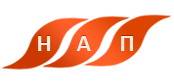 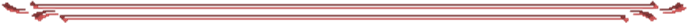 355029, Россия, г. Ставрополь, ул. Мира 460/3, оф. 114, тел: 8 962 450 65 16        e-mail: napdeti@mail.ru       www.napdeti.ru  28.08.2019 г. Исх. № А-28/08/19                                                Руководителям муниципальных органов управления                           образованием Ярославской области                                                                 (по списку - 85 субъектов РФ)355029, Россия, г. Ставрополь, ул. Мира 460/3, оф. 114, тел: 8 962 450 65 16        e-mail: napdeti@mail.ru       www.napdeti.ru  28.08.2019 г. Исх. № А-28/08/19                                                Руководителям муниципальных органов управления                           образованием Ярославской области                                                                 (по списку - 85 субъектов РФ)355029, Россия, г. Ставрополь, ул. Мира 460/3, оф. 114, тел: 8 962 450 65 16        e-mail: napdeti@mail.ru       www.napdeti.ru  28.08.2019 г. Исх. № А-28/08/19                                                Руководителям муниципальных органов управления                           образованием Ярославской области                                                                 (по списку - 85 субъектов РФ)об участии родителей во Всероссийском движении                                                                                                                «Родители – ЗА счастливое и благополучное будущее своих детей»                                                Уважаемые коллеги!  В дополнение к письму от 19.08.2019 г. Исх. № А-19/08/19.Всероссийское движение                                                                                                                «Родители – ЗА счастливое и благополучное будущее своих детей»                                            стартует 1 сентября!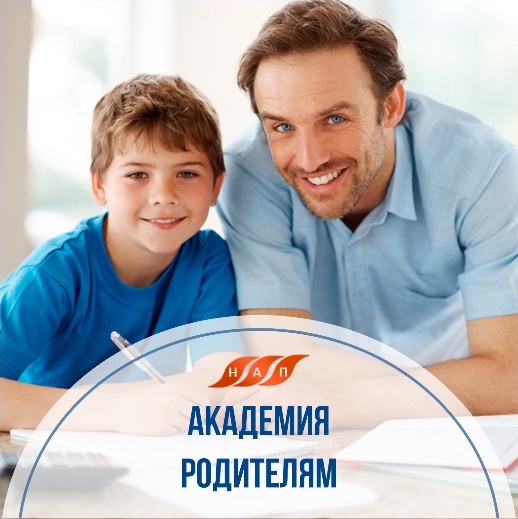 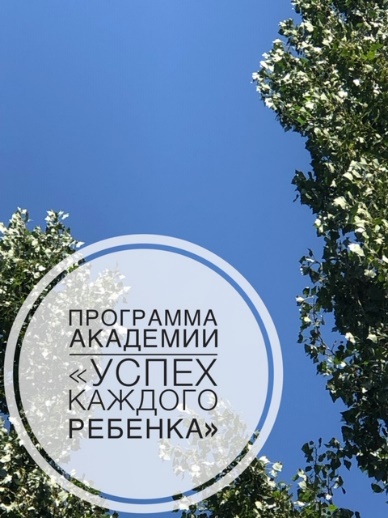 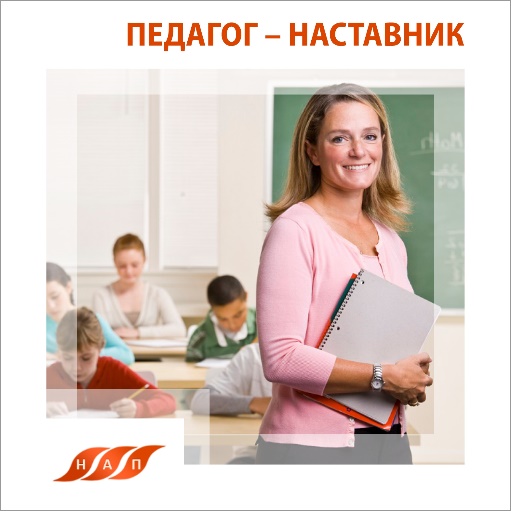 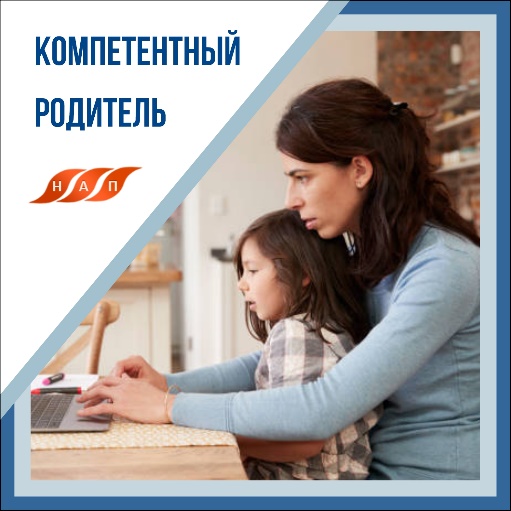 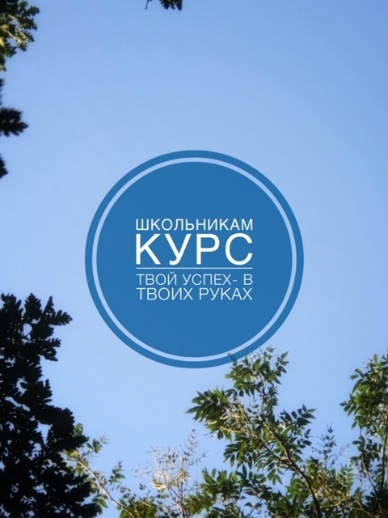 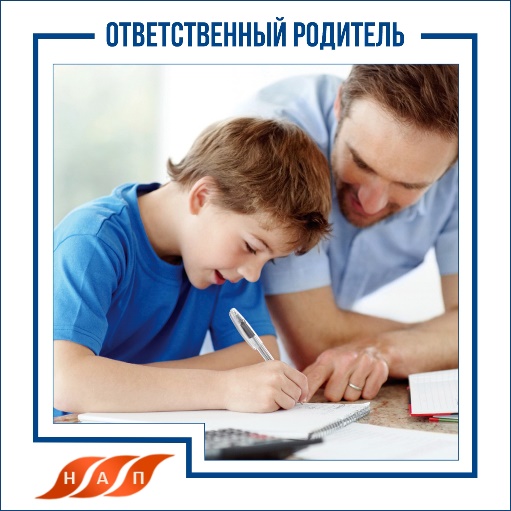 Просим Вас, с целью вовлечения родителей в систематическую работу по социализации и профессиональному самоопределению своих детей, подготовки их к взрослой жизни, (вместе с педагогами-наставниками) поддержать инициативу Академии и довести до  общеобразовательных учреждений и соответственно до родителей информацию о Движении. Чтобы стать участниками Движения родителям и учителям необходимо подписаться на страницу Академии в Инстаграм  instagram.com/napdeti (или  Вконтакте  vk.com/napdeti, или в Фейсбуке facebook.com/napdeti). 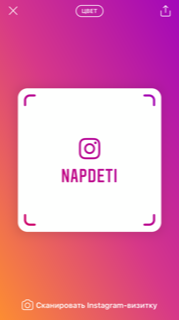    Участие – на безвозмездной основе.О движении http://napdeti.ru/monitoring/about/Руководство для родителей http://napdeti.ru/monitoring/toparents/Руководство для учителей http://napdeti.ru/monitoring/toteachers/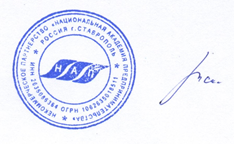 об участии родителей во Всероссийском движении                                                                                                                «Родители – ЗА счастливое и благополучное будущее своих детей»                                                Уважаемые коллеги!  В дополнение к письму от 19.08.2019 г. Исх. № А-19/08/19.Всероссийское движение                                                                                                                «Родители – ЗА счастливое и благополучное будущее своих детей»                                            стартует 1 сентября!Просим Вас, с целью вовлечения родителей в систематическую работу по социализации и профессиональному самоопределению своих детей, подготовки их к взрослой жизни, (вместе с педагогами-наставниками) поддержать инициативу Академии и довести до  общеобразовательных учреждений и соответственно до родителей информацию о Движении. Чтобы стать участниками Движения родителям и учителям необходимо подписаться на страницу Академии в Инстаграм  instagram.com/napdeti (или  Вконтакте  vk.com/napdeti, или в Фейсбуке facebook.com/napdeti).    Участие – на безвозмездной основе.О движении http://napdeti.ru/monitoring/about/Руководство для родителей http://napdeti.ru/monitoring/toparents/Руководство для учителей http://napdeti.ru/monitoring/toteachers/об участии родителей во Всероссийском движении                                                                                                                «Родители – ЗА счастливое и благополучное будущее своих детей»                                                Уважаемые коллеги!  В дополнение к письму от 19.08.2019 г. Исх. № А-19/08/19.Всероссийское движение                                                                                                                «Родители – ЗА счастливое и благополучное будущее своих детей»                                            стартует 1 сентября!Просим Вас, с целью вовлечения родителей в систематическую работу по социализации и профессиональному самоопределению своих детей, подготовки их к взрослой жизни, (вместе с педагогами-наставниками) поддержать инициативу Академии и довести до  общеобразовательных учреждений и соответственно до родителей информацию о Движении. Чтобы стать участниками Движения родителям и учителям необходимо подписаться на страницу Академии в Инстаграм  instagram.com/napdeti (или  Вконтакте  vk.com/napdeti, или в Фейсбуке facebook.com/napdeti).    Участие – на безвозмездной основе.О движении http://napdeti.ru/monitoring/about/Руководство для родителей http://napdeti.ru/monitoring/toparents/Руководство для учителей http://napdeti.ru/monitoring/toteachers/об участии родителей во Всероссийском движении                                                                                                                «Родители – ЗА счастливое и благополучное будущее своих детей»                                                Уважаемые коллеги!  В дополнение к письму от 19.08.2019 г. Исх. № А-19/08/19.Всероссийское движение                                                                                                                «Родители – ЗА счастливое и благополучное будущее своих детей»                                            стартует 1 сентября!Просим Вас, с целью вовлечения родителей в систематическую работу по социализации и профессиональному самоопределению своих детей, подготовки их к взрослой жизни, (вместе с педагогами-наставниками) поддержать инициативу Академии и довести до  общеобразовательных учреждений и соответственно до родителей информацию о Движении. Чтобы стать участниками Движения родителям и учителям необходимо подписаться на страницу Академии в Инстаграм  instagram.com/napdeti (или  Вконтакте  vk.com/napdeti, или в Фейсбуке facebook.com/napdeti).    Участие – на безвозмездной основе.О движении http://napdeti.ru/monitoring/about/Руководство для родителей http://napdeti.ru/monitoring/toparents/Руководство для учителей http://napdeti.ru/monitoring/toteachers/С уважением,                                                                            А. В. Жигайлов                                      президент Национальной Академии Предпринимательства,                                                          лидер проекта «Доступное дополнительное образование детям России».     С уважением,                                                                            А. В. Жигайлов                                      президент Национальной Академии Предпринимательства,                                                          лидер проекта «Доступное дополнительное образование детям России».     С уважением,                                                                            А. В. Жигайлов                                      президент Национальной Академии Предпринимательства,                                                          лидер проекта «Доступное дополнительное образование детям России».     С уважением,                                                                            А. В. Жигайлов                                      президент Национальной Академии Предпринимательства,                                                          лидер проекта «Доступное дополнительное образование детям России».     